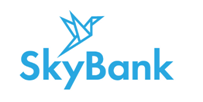 Додаток № 7-2(нова редакція, діє з «11» жовтня 2023 рокузгідно з рішенням Правління АТ «СКАЙ БАНК» протокол № 82/2 від 09.10.2023р.) до Публічного договору про комплексне банківське обслуговування фізичних осіб АТ «СКАЙ БАНК»Т А Р И Ф ИПО ПРОДУКТУ (ПОСЛУЗІ)                                                                                                                                                                                                                                                                                                                                                                                                                                                                                                                                                                                                                                                                                                                                                                                                                                                                                                                                                                                                                                                                                                                                                                                                                                                                                                                                                                                                                                                                                                                                                                                                                                                                                                                                                                                                                                                                                                                                                                                                                                                                                                                                                                                                                                                                                                                                                                                                                                                                                                                                                                                                                                                                                                                                                                                                                  «SKYBOX» ДЛЯ ФІЗИЧНИХ ОСІБ Перелік операційРозмір тарифу Валюта рахункуГРИВНЯ, ДОЛАР США, ЄВРОЗарахування та виконання платіжних операцій на/з рахунку0